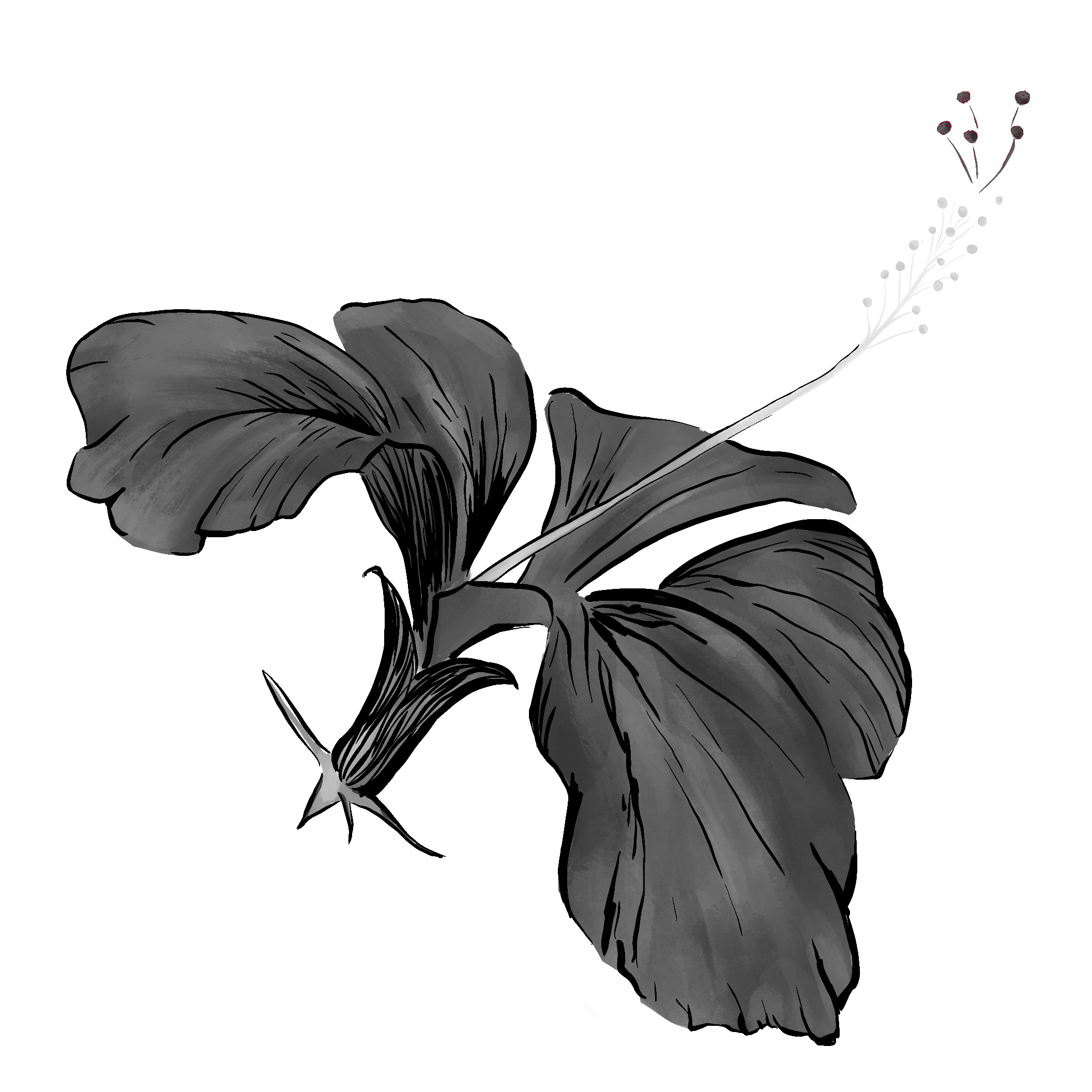 Natalie PyroozBotanist970-759-4769natalie.pyrooz@gmail.comPO Box 104Janesville, CA 96114Professional SummaryNatalie Pyrooz has over 14 years of botanical field and data assessment experience throughout the western United States. After working with multiple agencies she began operating as an independent consultant in 2021.  Natalie’s expertise lies in conducting floristic surveys, locating and mapping rare plants, leading teams to conduct invasive species surveys, conducting assessments of fen-meadow complexes, and collecting monitoring data. She is competent and driven when working independently on projects and is also a great team player, with experience leading crews of various abilities and backgrounds to achieve project goals.She has experience with using various local and regional dichotomous keys; the majority of her work has been in the Sierra Nevada range, primarily in the southern Sierra and at the junction of the Sierra-Cascade-Great Basin provinces, but she has also worked throughout California, Arizona, Wyoming, Washington, Colorado, and in the neotropics.Natalie has expertise in building and managing complex geodatabases, and designing and implementing pre- and post-field data management processes to fit project needs. She has provided numerous trainings to help others transition into use of modern field technology including the use of Collector and now Field Maps for tablet-integrated data management, and is also familiar with the use of Avenza and CalTopo.She worked on multiple BAER (burned area emergency response) teams in high-intensity environments conducting emergency post-fire analysis on local and mega fires. She has worked with tribes and conservation crews to achieve invasive plant mapping at a landscape scale on ancestral lands. Additionally, she has collaborated with expert neotropical botanists and contributed multiple botanical illustrations for use in publications describing new species.Selected Professional ExperienceBotanist  |  Lassen National Forest | Susanville, CA2018 - 2021Conducted botanical surveys throughout the one million acres of national forest land managed by Lassen National Forest, working in 7 distinct project areas in 3 districtsMapped and collected data for all sensitive and special interest plants, special habitats (fens, vernal pools) and non-native invasive speciesIdentified all plants to species and subspecies to contribute to complete plant listsCollection of specimens to contribute to herbariumAdded multiple new plants to forest wide plant listFound two new populations of Orcuttia tenuis (1B.1)Monitored longer-term datasets, i.e. for Hesperocyparis bakeri (Baker’s cypress, CNPS 4B.2) and Penstemon sudans (Susanville beardtongue, CNPS 1B.2)Implemented the transition from Trimble ArcPad to ESRI Collector for field data collection for LNF botany programLed fen assessment effort, training other botanists and volunteers to learn protocol and recognize key soil, hydrology, and vegetation features; updated LNF fen delineation protocol based on recent literatureCompleted written reporting requirements including plant lists, documentation for contribution to CNPS Rare Plants Database and the USFS National Resource Information System (NRIS)Provided environmental education to local groupsBiological Science Technician | Sequoia & Kings Canyon National Parks | Three Rivers, CA2012 - 2014 and 2017 - 2018Identified and delineated fen ecosystems within wet meadows at an elevation of 6-12,000 feet in the southern Sierra Nevada using a hydrogeomorphic key and examining soils, hydrology and vegetation compositionLead author and technician of photointerpretation mapping project of wet meadow and fen ecosystems using NAIP imagery, GIS software, and field accuracy assessment protocolCollected rare and invasive species data (taxa, geospatial data, abundance, vouchers)Managed geospatial databases for multiple projectsData collection for several protocols: species composition evaluation of paired grazed and ungrazed meadows, residual biomass monitoringObserved and recorded stock impacts to meadow ecosystems; evaluated stock camps adjacent to meadowsTrained backcountry rangers how to evaluate meadows within their patrol areas for stock impactsMapped known and new populations of species not native to Kings Canyon National Park, using Android tablets, Collector, and ArcGIS software; added to parkwide invasive species spatial database and executed QA/QC for all recordsControlled non-native species using a variety of methods such as hand-pulling, chemical treatment, and burningMade recommendations to program management for target invasive speciesCollected seeds and cones from over 20 species of native grasses, forbs, shrubs, and trees; spread native seeds in burned and disturbed areasOrganized and participated in restoration and planting projectsOrganized groups of up to 20 volunteers to complete resource management tasks such as invasive species removal, mulching, and seed collectionDelivered talks to volunteer groups, conservation corps members, the resources management division orientaiton, trailhead and law enforcement rangers, trail crew and packers, about the background and relevency of the vegetation management programWorked solo in front- and backcountry wilderness situations maintaining high standards for safety and following job hazard guidelines for situations involving riskPlanned for week-long field tours in remote backcountry wilderness settings (all logistics, communications, development of maps for trips with all necessary data)Camped for 6-8 days in the backcountry of the southern Sierra Nevada, using the park radio and repeater system for communicationGIS / Science Coordinator - Ancestral Lands Program | Southwest Conservation Corps | Durango, CO2015 - 2017Designed and coordinated programs which met several objectives:Teach Native American youth how to accomplish conservation goals such as mapping invasive species and describing vegetation communities in the Four Corners region and on the Navajo NationDeliver real data (spatial, ecological, vegetation) to project partners such as Bureau of Indian Affairs (BIA), National Parks Service (NPS), Bureau of Land Management (BLM)Determined program budget needs for equipment and supplies, oversaw program purchasing and determined gear required to accomplish project objectives Created and delivered trainings on plant identification and taxonomy, data collection procedures, GIS/GPS best practices, applied use of ArcGIS, ArcGIS Online, and Collector, Leave No Trace Principles, and safety in backcountry settingsPrepared digital and print maps for navigation and orientation for crews in the field Oversaw geodatabases file management, and reporting for 10 projects in two seasons Managed the logistics and data collection of a field supervisor and up to 4 crews at a time (consisting of 1 crew lead and 4 crew members)Organized a robust QA/QC of all data, executed data analysis and development of statistics and spatial data resulting from seasonal workCoordinated with range managers, landowners, and agency representatives for access to project areas, and logistics of camping and trainingsPrepared reports of all work to provide to project partnersDelivered presentations about project scope and results at regional, national, and international conferences (i.e. annual ESRI conference)Developed a metric to assess social program benefits to Native youthSelected Publications, Posters, PresentationsEngaging Native Youth to Map Invasive Species on Ancestral Lands. Pyrooz, N. Presented at: Tamarisk Coalition Conference. February 2017. Fort Collins, Colorado.Invasive Species Mapping on Tribal Lands: Engaging Native Young Adults in a Collaborative Pilot Program. N Pyrooz, C. Robles, and A. CIocco. Tamarisk Coalition Research and Management Conference. February 2016. Grand Junction, CO.Using ArcCollector to Engage Native Youth and Map Invasive Species. N. Pyrooz. 2016 Esri User Conference. June 2016. San Diego, CA.Mapping weeds on Ancestral Lands: A Collaborative Pilot Program Engaging Navajo and Hopi Young Adults. Pyrooz, N., C. Robles, and A. Ciocco. 13th Biennial Conference of Science & Management on the Colorado Plateau & Southwest Region October 2015. Flagstaff, AZ.Mapping Fens and Wet Meadows in Sierra Nevada National Parks. Sierra Nevada Network Inventory and Monitoring Program. Nesmith, J., N. Pyrooz, C. Cann, A. Dickenson, E. Frenzel, P. Hardwick, S. Haultain, L. Jones. Presented at: California Native Plant Society 2015 Conservation Conference.Conference PresentationsPyrooz, N.N., C.R. Cann, J.C.B. Nesmith, E. Frenzel, S.A. Haultain, and P. Hardwick. 2014. Wet Meadow and Fen Mapping of Sequoia and Kings Canyon National Parks: A photo interpretation mapping project of wetland resources. Natural Resource Technical Report. National Park Service, Fort Collins, Colorado. In Prep.Reviewer for: Cornejo, Xavier (ed.). 2014. Plants of the South American Pacific Mangrove Swamps. Publicaciones del Herbario GUAY, Facultad de Ciencias Naturales de la Universidad de GuayaquilPyrooz, Natalie. 2013. Plantas del Bosque Seco: Cordillera del Balsamo, Bahia de Caraquez, Ecuador. A Rapid Field Guide. Chicago Field Museum